Spr 279/2019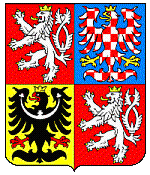 Změna č. 4 rozvrhu práce Okresního soudu v Ústí nad Orlicí na rok 2019I.V souvislosti s odchodem JUDr. Jarmily Kulhavé do důchodu se s účinností od 1. 6. 2019 zastavuje veškerý nápad věcí rejstříku P a Nc (věci svéprávnosti, věci opatrovnické a věci týkající se podpůrných opatření při narušení schopnosti zletilého právně jednat), L a Rod do soudního oddělení číslo 4.II.Přidělování věcí do jednotlivých senátů v agendě občanskoprávní, ve věcech podle zákona o zvláštním řízení soudním a ve věcech exekučních, které jsou přiděleny k vyřízení soudcům agendy C, PaNc a EXE:2. Věci, u kterých je navrhováno vydání platebního rozkazu se podle shora uvedených pravidel přidělují postupně do oddělení 105C (100 %), 106C (80 %), 107C (60 %),110C (100 %) a 114C (100 %). Úkony ve věcech platebních rozkazů, jejichž vydání je navrhováno v žalobě, bude činit vyšší soudní úředník s výjimkou podle § 11 z. č. 121/2008 Sb. do doby podání včasného odporu proti platebnímu rozkazu oprávněnou osobou, zrušení platebního rozkazu, popř. do záznamu, že platební rozkaz nelze vydat s tím, že věci napadlé do oddělení 105C (100 %),106C (80 %),107C (60 %),110C (100 %) a 114C (100 %) vyřizuje VSÚ Renata Lamplotová, věci napadlé do oddělení 205C (100 %), 206C (80 %), 207C (60 %), 210C (100 %) a 214C (100 %) vyřizuje VSÚ Lucie Rejmanová a věci napadlé do oddělení 305C (100 %), 306C (80 %), 307C (60 %), 310C (100 %) 311C (100 %) a 314C (100 %) vyřizuje VSÚ Marie Kolínková.Věci s cizím prvkem, ve kterých je navrhováno vydání platebního rozkazu, budou napadat pouze do dvou oddělení, a to postupně do oddělení 106C, 206C, 306C (50%) a do oddělení 108C, 208C, 308C (100%).Takto napadlé věci se přidělují rovnoměrně mezi  VSÚ vyřizující tuto agendu automaticky dle časové posloupnosti podle pořadí nápadu, a to každé v rozsahu 100 %.6. Ve věcech přidělovaných podle specializací se při souběhu specializací stanoví kritérium přednosti specializací takto:věci s cizím prvkemvěci pracovněprávní.Pro určení specializace je rozhodující stav v době nápadu věci, k pozdějším změnám se nepřihlíží. Věci senátní napadají do specializovaných senátů i v případě, že je navrhováno vydání platebního rozkazu.17. Zastupování soudců:D) v agendě věcí C s cizím prvkem:JUDr. Dagmar Kalouskovou zastupuje Mgr. Stanislava KubištováMgr. Stanislavu Kubištovou zastupuje JUDr. Dagmar KalouskováV neskončených věcech Mgr. Hany Myškové zastupuje JUDr. Dagmar KalouskováV případě současného vyloučení obou soudkyň z projednávání a rozhodnutí věcí podle § 14 odst. 1, 2 o.s.ř., nebo v případě jejich dlouhodobé nepřítomnosti (více jak 3 měsíce), bude věc přidělena do následujícího soudního oddělení C a ze soudního oddělení s nejvyšším číselným označením C do soudního oddělení s nejnižším číselným označením C.V případě, že by postupem popsaným shora mělo dojít k přidělení více jak dvou věcí, budou tyto věci přiděleny losem postupně od nejstarší věci rovnoměrně do každého obsazeného soudního oddělení vyřizujícího specializaci cizina. S ohledem na aktuální počet obsazených soudních oddělení i s ohledem na množství přidělovaných věcí může být tento způsob přidělení věcí změněn změnou rozvrhu práce.E) v agendě P a Nc se děje postupně od nejnižšího čísla soudního oddělení po nejvyšší číslo soudního oddělení, přičemž následně ze soudního oddělení s nejvyšším číselným označením do soudního oddělení s nejnižším číselným označením s výjimkou věcí s cizím prvkem, s výjimkou věcí svéprávnosti, věcí opatrovnických a podpůrných opatření při narušení schopnosti zletilého právně jednat a věcí řízení o vyslovení přípustnosti převzetí nebo držení ve zdravotnickém ústavu.G) v agendě věcí P, Nc věcí svéprávnosti, věcí opatrovnických a podpůrných opatření při narušení schopnosti zletilého právně jednatJUDr. Ivanu Šafářovou zastupuje Mgr. Hana MyškováMgr. Hanu Myškovou zastupuje JUDr. Ivana ŠafářováH) v agendě věcí P, Nc věcí řízení o vyslovení přípustnosti převzetí nebo držení ve zdravotnickém ústavuMgr. Hanu Myškovou zastupuje JUDr. Marcela LukášováJUDr. Marcelu Lukášovou zastupuje JUDr. Ivana ŠafářováJUDr. Ivanu Šafářovou zastupuje Mgr. Hana Myšková19. Věci s cizím prvkem agendy C se přidělují pouze do dvou oddělení postupně podle časové posloupnosti jejich nápadu, a to postupně do soudního oddělení 6C (50%) a do soudního oddělení 8C (100%).21. Občanskoprávní věci agendy C se do každého oddělení C přidělují automaticky obecným způsobem přidělování popsaným shora v rozsahu – odd. 5C – 100 %, odd. 6C – 80 %, odd. 7C – 60 %, odd. 10C – 100 % a odd. 14C – 100 %23. Věci občanskoprávního rejstříku Nc (kromě neúplných návrhů, žádostí o poskytnutí údajů CEO, došlých vyrozumění insolvenčního soudu, návrhů na přiznání osvobození od SOP a ustanovení zástupce, návrhů na úschovu pravomocných rozhodčích nálezů, sepisování ústních podání, došlých úředních záznamů o vykázání zasílaných okresnímu soudu podle z. č. 273/2008 Sb.) se přidělují postupně do jednotlivých soudních oddělení od nejnižšího čísla soudního oddělení, a to každému v rozsahu 100 %.Věci občanskoprávního rejstříku NC s cizím prvkem (kromě neúplných návrhů, žádostí o poskytnutí údajů CEO, došlých vyrozumění insolvenčního soudu, návrhů na přiznání osvobození od SOP a ustanovení zástupce, návrhů o úschovu pravomocných rozhodčích nálezů, sepisování ústních podání, došlých úředních záznamů o vykázání zasílaných okresnímu soudu podle z. č. 273/2008 Sb.) se přidělují postupně podle obecných pravidel přidělování popsaných shora – do soudního oddělení 6C (50%) a do soudního oddělení 8C (100%)26. Věci občanskoprávního rejstříku P a Nc ve věcech svéprávnosti, věcí opatrovnických a podpůrných opatření při narušení schopnosti zletilého právně jednat se přidělují postupně do soudního oddělení 11P (100%) a soudního oddělení 16P (100%).27. V případě doručení podnětu na zahájení řízení v rejstříku P, Nc bude věc přidělena k posouzení tomu soudci, který ve věci P, Nc naposledy rozhodoval. Pokud bude rozhodnuto o zahájení řízení, bude tato věc přidělena soudci, který ve věci naposledy rozhodoval. Pokud tento soudce na soudě již nepůsobí anebo nevyřizuje agendu P a Nc, bude věc přidělena do soudního oddělení, které číselným označením následuje po soudním oddělení, kterým bylo naposledy rozhodováno.V případě doručení podnětu na zahájení řízení v rejstříku P, Nc za situace, kdy Okresní soud v Ústí nad Orlicí dosud ve věci nerozhodoval a nebo v případě doručení podnětu na zahájení řízení v rejstříku P, Nc v souvislosti s přenesením příslušnosti jiného okresního soudu na Okresní soud v Ústí nad Orlicí, je k provádění následných úkonů soudu včetně zahájení řízení a rozhodnutí ve věci samé příslušné soudní oddělení postupně podle časové posloupnosti jejich nápadu, a to oddělení 8P (100%), oddělení 11P (100%), oddělení 13P (100%) a oddělení 16P (100%).30. Poté co bylo rozhodnuto o návrhu na nařízení předběžného opatření podle § 452 z.ř.s. je k provádění následných úkonů soudu včetně zahájení řízení a rozhodnutí ve věci samé (§ 468/3 z.ř.s.) příslušné soudní oddělení postupně podle časové posloupnosti jejich nápadu, a to oddělení 8P (100%), oddělení 11P (100%), oddělení 13P (100%) a oddělení 16P (100%).31. V případě návrhu na vydání předběžného opatření, vyjma předběžných opatření dle § 452 z.ř.s., platí pravidla pro přidělení věci dle bodu 22. Pokud předchozí řízení ve věci je již pravomocně skončeno, bude věc přidělena do soudního oddělení P, které ve věci naposledy rozhodovalo. Pokud tento soudce na soudě již nepůsobí anebo nevyřizuje agendu P a Nc, bude věc přidělena do soudního oddělení, které číselným označením následuje po soudním oddělení, kterým bylo naposledy rozhodováno.V případě doručení návrhu na vydání předběžného opatření, vyjma předběžných opatření dle § 452 z.ř.s., za situace, kdy Okresní soud v Ústí nad Orlicí dosud ve věci nerozhodoval a nebo v případě doručení návrhu v souvislosti s přenesením příslušnosti jiného okresního soudu na Okresní soud v Ústí nad Orlicí, je k provádění následných úkonů soudu včetně rozhodnutí ve věci příslušné soudní oddělení postupně podle časové posloupnosti jejich nápadu, a to oddělení 8P (100%), oddělení 11P (100%), oddělení 13P (100%) a oddělení 16P (100%).33. Občanskoprávní agendy P a Nc s výjimkou věcí s cizím prvkem, s výjimkou věcí svéprávnosti, věcí opatrovnických a podpůrných opatření při narušení schopnosti zletilého právně jednat, s výjimkou věcí řízení o vyslovení přípustnosti převzetí nebo držení ve zdravotnickém ústavu a s výjimkou rozhodování o návrhu na nařízení předběžného opatření podle § 452 z.ř.s. se do oddělení P přidělují automaticky obecným způsobem přidělování popsaným shora v rozsahu –  oddělení 8P – 60%, oddělení 11P – 60%, oddělení 13P – 100%, oddělení 16P – 50%.III.Mgr. Dana Hájkováasistentka soudceJe jmenována asistentkou soudců JUDr. Marcely Lukášové a Mgr. Hany MyškovéSamostatně vykonává veškeré úkony soudu prvního stupně a samostatně rozhoduje namísto zákonného soudce v rozsahu vyplývajícím z § 11 a § 14 zákona č. 121/2008 Sb., o vyšších soudních úřednících a vyšších úřednících státního zastupitelství a o změně souvisejících zákonů, ve znění pozdějších předpisů, ledaže si jejich provedení vyhradí soudce podle § 13 citovaného zákona.  Podle pokynu soudkyň připravuje odborné rešerše spisové dokumentace, zpracovává právní rozbory a odborná stanoviska, připravuje koncepty rozhodnutí a jejich odůvodnění a vykonává   další práce dle pokynů soudců, k nimž je přidělena.Vyřizuje věci Cd agendy C s výjimkou věcí s cizím prvkem mimo Slovenské republiky v rozsahu 100%.Samostatně rozhoduje ve věcech Nc agendy C týkajících se neúplných návrhů a žádostí 
o ustanovení zástupce a osvobození od soudních poplatků v rozsahu 100%.Ústí nad Orlicí 3. 5. 2019JUDr. Richard Anderpředseda souduSoud.odd.věciobor a vymezení působnostipředseda senátuzástupce4občansko právníVyřizuje a rozhoduje věci opatrovnické, věci týkající se podpůrných opatření při narušení schopnosti zletilého právně jednat a věci řízení o vyslovení přípustnosti převzetí nebo držení ve zdravotním ústavu rejstříku L; věci Rod jako soud pro mládež pouze v rámci zastupování senátu Rod.Vyřizuje a rozhoduje věci občanskoprávního rejstříku P, Nc vyhrazeného k rozhodování soudci s výjimkou věcí s cizím prvkem.JUDr. Jarmila Kulhavázastupování viz. bod 16 a 17 níže5105205305občansko právníVyřizuje a rozhoduje věci rejstříku C a Nc včetně obchodních s výjimkou věcí s cizím prvkem. Vyřizuje a rozhoduje všechny věci pracovněprávní. Rozhoduje věci, ve kterých je navrhováno vydání platebního rozkazu, včetně uvedené specializace, mimo věci s cizím prvkem s tím, že úkony dle § 11 z. č. 121/2008 Sb. činí v této agendě VSÚ.JUDr. Dana Anderová a zastupování viz. bod 16 a 17 nížeasistent soudce:Mgr. Kristýna Poláková6106206306občansko právní Vyřizuje a rozhoduje věci rejstříku C a Nc včetně obchodních a věcí s cizím prvkem s výjimkou věcí pracovněprávních. Vyřizuje věci s cizím prvkem rejstříku C a Nc, a věci rejstříku Cd s cizím prvkem, mimo Slovenské republiky.Rozhoduje věci, ve kterých je navrhováno vydání platebního rozkazu mimo věcí pracovněprávních, s tím, že úkony dle § 11 z. č. 121/2008 Sb. činí v této agendě VSÚ. Rozhoduje o návrzích ve věcech výkonu rozhodnutí prodejem věcí movitých a výkonu rozhodnutí dle § 258 odst. 2 o.s.ř. vyhrazených k rozhodnutí soudci z obvodu II. přiloženého seznamu a o návrzích ve věcech výkonu rozhodnutí s cizím prvkem vyhrazených soudci, dále vyřizuje a rozhoduje všechny návrhy ve věcech podle z. č. 120/2001 Sb. s cizím prvkem, to vše pokud návrh napadl do 31.10.2017.Mgr. Stanislava Kubištovázastupování viz. bod 16 a 17 nížeasistent soudce :Mgr. Lada Novotná7107207307občansko právníVyřizuje a rozhoduje věci rejstříku C a Nc včetně obchodních s výjimkou věcí s cizím prvkem a věcí pracovněprávních. Rozhoduje věci, ve kterých je navrhováno vydání platebního rozkazu mimo věcí s cizím prvkem a věcí pracovněprávních, s tím, že úkony dle § 11 z. č. 121/2008 Sb. činí v této agendě VSÚ.Rozhoduje o návrzích ve věcech výkonu rozhodnutí prodejem věcí movitých a výkonu rozhodnutí dle § 258 odst. 2 o.s.ř. vyhrazených k rozhodnutí soudci z obvodu II. přiloženého seznamu a o návrzích ve věcech výkonu rozhodnutí s cizím prvkem vyhrazených soudci, dále vyřizuje a rozhoduje všechny návrhy ve věcech podle z. č. 120/2001 Sb. s cizím prvkem, to vše pokud návrh napadl do 31.5.2016.JUDr. Jan Morávekzastupování viz. bod 16 a 17 níže8108208308občansko právníVyřizuje a rozhoduje věci občanskoprávního rejstříku P, Nc vyhrazeného k rozhodování soudci s výjimkou věcí s cizím prvkem a s výjimkou věcí svéprávnosti, věcí opatrovnických a podpůrných opatření při narušení schopnosti zletilého právně jednat a věcí řízení o vyslovení přípustnosti převzetí nebo držení ve zdravotním ústavu.Vyřizuje věci s cizím prvkem rejstříku C a Nc, a věci rejstříku Cd s cizím prvkem, mimo Slovenské republiky.Rozhoduje věci, ve kterých je navrhováno vydání platebního rozkazu ohledně věcí s cizím prvkem s tím, že úkony dle § 11 z. č. 121/2008 Sb. činí v této agendě VSÚ.JUDr. Dagmar Kalouskovázastupování viz. bod 16 a 17 nížeasistent soudce :Mgr. Lada Novotná9109občansko   právnísenát neobsazen11občansko právníVyřizuje a rozhoduje věci občanskoprávního rejstříku P, Nc vyhrazeného k rozhodování soudci s výjimkou věcí s cizím prvkem. Vyřizuje a rozhoduje věci svéprávnosti, věci opatrovnické, věci týkající se podpůrných opatření při narušení schopnosti zletilého právně jednat a věci řízení o vyslovení přípustnosti převzetí nebo držení ve zdravotním ústavu rejstříku L.JUDr. Ivana Šafářovázastupování viz. Bod 16 a 17 níže12112občansko  právnísenát neobsazen13občansko právníVyřizuje a rozhoduje věci rejstříku P, Nc vyhrazené k rozhodování soudci s výjimkou věcí svépravnosti, věcí opatrovnických a podpůrných opatření při narušení schopnosti zletilého právně jednat a věcí řízení o vyslovení přípustnosti převzetí nebo držení ve zdravotním ústavu a dále vyřizuje a rozhoduje všechny věci rejstříku P a Nc včetně opatrovnických s cizím prvkem, dále všechny věci rejstříku L s cizím prvkem. Vyřizuje věci Cd v agendě P a Nc s cizím prvkem mimo Slovenské republiky. V pracovní i mimopracovní době rozhoduje o všech návrzích na nařízení předběžného opatření podle § 452 z. č. 292/2013 Sb.JUDr. Marcela Lukášová           zastupování viz. bod 16 a 17 nížeAsistent soudce :Mgr. Dana Hájková14114214314občansko   právní Vyřizuje a rozhoduje věci rejstříku C a Nc včetně obchodních s výjimkou věcí s cizím prvkem a věcí pracovněprávních. Rozhoduje věci, ve kterých je navrhováno vydání platebního rozkazu mimo věcí s cizím prvkem a věcí pracovněprávních, s tím, že úkony dle § 11 z. č. 121/2008 Sb. činí v této agendě VSÚ. JUDr. Pavla Kučerová, Ph.D.zastupování viz. bod 16 a 17 níže15občansko   právníVyřizuje a rozhoduje věci VR srážkami ze mzdy a přikázáním pohledávky týkající se výživného, vyhrazené k rozhodování soudci. Vyřizuje a rozhoduje všechny věci VR správou nemovité věci a správou spoluvlastnického podílu na nemovité věci, prodejem nemovité věci (včetně rozvrhového řízení dle § 274/2 o.s.ř.), přikázáním pohledávky a srážkami ze mzdy netýkající se výživného, vyhrazené k rozhodování soudci. Dále rozhoduje všechny věci VR postižením obchodního závodu a zřízením soudcovského zástavního práva k nemovité věci a VR o prodeji zástavy dle § 258/3 o.s.ř. Vyřizuje všechny návrhy na prohlášení o majetku dle § 260a) a násl. o.s.ř. a vyřizuje a rozhoduje všechny věci podle z. č. 120/2001 Sb.Rozhoduje všechny věci VR prodejem věcí movitých a VR dle § 258/2 o.s.ř. vyhrazené k rozhodování soudci z obvodu č. I. a II. přiloženého seznamu.Mgr. Radovan Fejkelzastupování viz. bod 16 a 17 níže16116216316občansko   právníVyřizuje a rozhoduje věci svéprávnosti, věci opatrovnické, věci týkající se podpůrných opatření při narušení schopnosti zletilého právně jednat a věci řízení o vyslovení přípustnosti převzetí nebo držení ve zdravotním ústavu rejstříku L; věci Rod jako soud pro mládež pouze v rámci zastupování senátu Rod.Vyřizuje a rozhoduje věci rejstříku P, Nc vyhrazené k rozhodování soudci včetně věcí s cizím prvkem.Vyřizuje věci Cd v agendě P a Nc s cizím prvkem mimo Slovenské republiky. Mgr. Hana Myškovázastupování viz. bod 16 a 17 nížeAsistent soudce :Mgr. Dana Hájková17117217317občansko   právnísenát neobsazen